Forest of Dean District Scout Council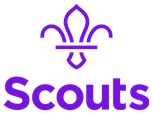 Annual General MeetingAGENDA7.00pm 13 July 2022 at The Main Place, Coleford GL16 8RHWelcome and Apologies for AbsenceGone HomeMinutes of the 2021 AGM held on 28th October 2021Annual Trustees Report:Trustee’s Report (Neal Harden)Accounts and Treasurer’s Report (Paul Hill)Nomination of the District Executive Chair by the District CommissionerElection of OfficersDistrict TreasurerDistrict SecretaryElection of members to the Executive Committee:District Commissioners nominations to the District ExecutiveElection of a representative to the County Scout CouncilAppointment of Independent Examiner for the coming year.Comfort breakThe District Commissioner.Awards presentationsThe County RepresentativePresentation by Sue Middleton, Verderer of the Forest of Dean